                PROPOSIÇÕES 06 - Vereador Fabio Porto Martins                INDICAÇÃO – 018/2021Indico ao Excelentíssimo Senhor Prefeito Municipal, em conjunto com a Secretaria de Industria e Comércio, nos termos regimentais e ouvido o Plenário que seja elaborado um vídeo para circular nas mídias socias, que incentive a empresas a vir instalar-se em nosso município.                                                    MENSAGEM JUSTIFICATIVA:Senhor Presidente:                                                                     Senhores Vereadores:                      Nosso munícipio, possui diversos atrativos para investidores e empresários e diversos ramos. Assim a ideia do referido vídeo seria nos moldes do que foi desenvolvido para o turismo local. Com a divulgação de nossa cidade, demonstrando tudo que podemos oferecer, como logística, mão de obra e incentivos do poder executivo.                                                              Atenciosamente,                                            Bom Retiro do Sul, 03 de agosto de 2021.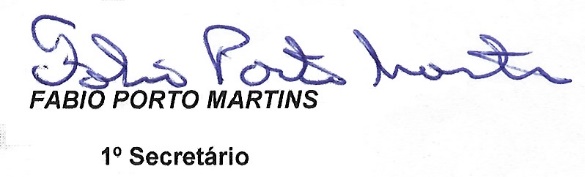 